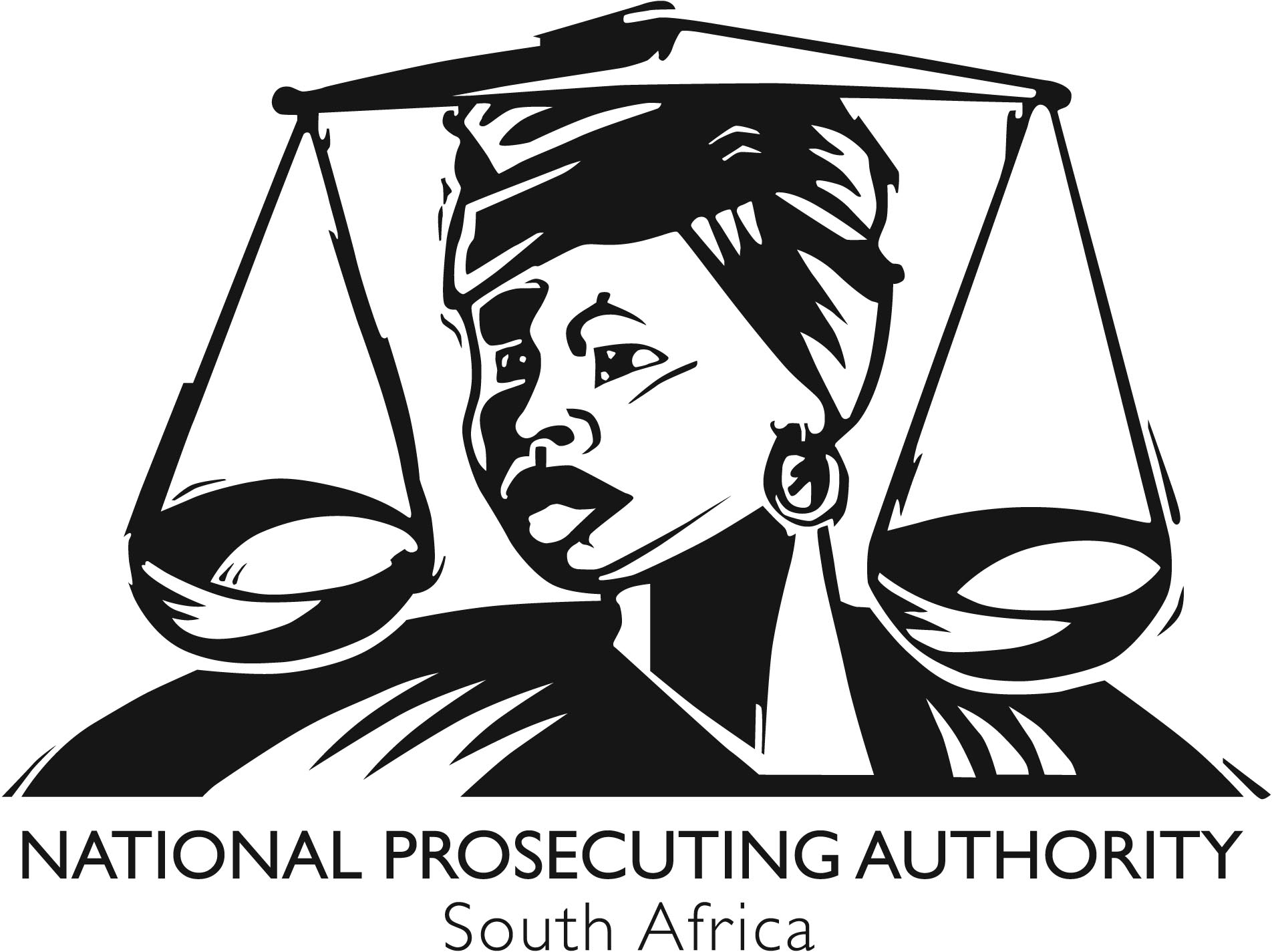            AWARDED BIDSNo.Bid NumberDescription of serviceService Provider/sContract PeriodB-BBEE PointsBid Amount1.NPA 07-15/16Appointment of a service provider to provide comprehensive facility management services at DPP Gauteng local division for a period of three (3) years. Office Wide Facilities SolutionsThree (3) years8.00R 7 207 274.002.NPA 20-14/15Appointment of a service provider to supply, deliver and install Interactive Smart Boards to the NPA. Nambiti Technologies (Pty) Ltd.Once Off9.00R 2,243,599.71